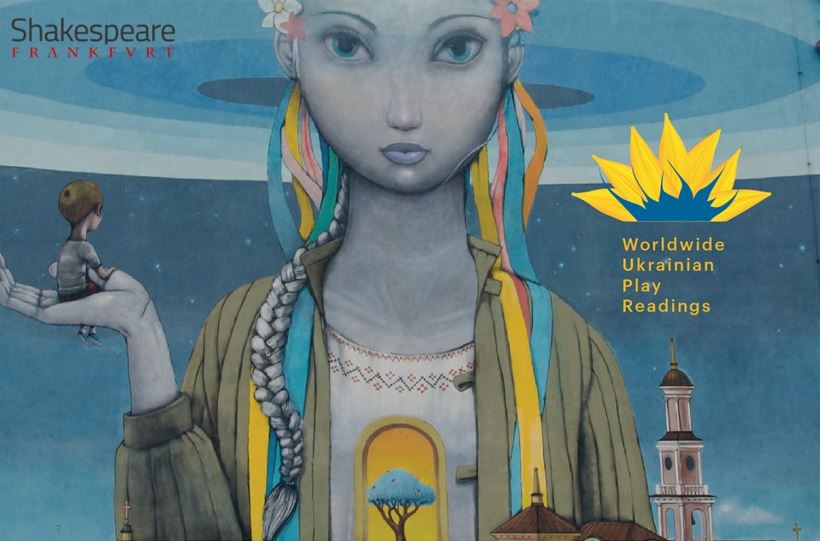 Shakespeare Frankfurt, the Worldwide Ukrainian Play readingsand the Go West Festival presentREFLECTIONS August 21, 2022Performers:Ioanna Moudanioti – music	   Renard Yearby – poetryAnna Rogers, Varvara Pomoni and Jim Phetterplace Jr. – Play readersACT 1Gnossienne No.1 by Erik SatieIn the Darkness by Natalia Blok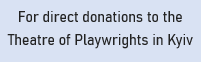 Thing We Lost in the Fire by Renard YearbyDialogues by Tasia PugachButterfly by Ioanna MoudaniotiStanding in front of the mirror or what I say to myself 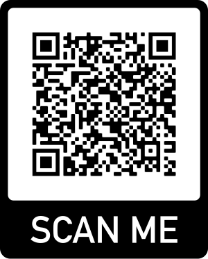 before I leave the house by Renard YearbyCall Things by Their Names by Tetiana KytsenkoACT 2Romeo and Juliet by Sergei ProkofievI Want to Go Home by Oksana SavchenkoEmpty of You by Renard YearbyMy Tara by Liudmyla TymoshenkoOur Last Conversation by Renard YearbyClair de Lune by Claude Debussy www.shakespearefrankfurt.de 